Правилаорганизации работы с персоналом на предприятияхи в учреждениях энергетического производстваСокращенияТермины и определения1. «Предприятие» - самостоятельный хозяйствующий или уполномоченный на хозяйствование субъект (ЗАО, ОАО, филиал, электрическая станция, сетевое предприятие и др.) для производства продукции, выполнения работ и оказания услуг в целях удовлетворения общественных потребностей и получения прибыли.2. «Структурное подразделение» - обособленная часть предприятия с самостоятельными специально установленными функциями, задачами и ответственностью.3. «Руководители предприятия» - лицо, осуществляющее управление имуществом предприятия и производственными процессами, а также его заместители.4. «Руководители структурного подразделения» - лицо, назначенное для управления деятельностью структурного подразделения (начальник, мастер, заведующий и т.п.), и его заместители.5. «Оперативный персонал» - категория работников, непосредственно воздействующих на органы управления энергоустановок и осуществляющих управление и обслуживание энергоустановок в смене.6. «Оперативные руководители» - категория работников, осуществляющих оперативное руководство в смене подчиненным им персоналом, а также работой закрепленных за ними объектов (энергосистемы, электрических сетей, тепловых сетей, электростанции, энергообъекта).7. «Оперативно-ремонтный персонал» - категория работников из числа ремонтного персонала с правом непосредственного воздействия на органы управления энергоустановок.8. «Ремонтный и наладочный персонал» - категория работников, связанных с техническим обслуживанием, ремонтом, наладкой и испытанием технологического оборудования.9. «Руководящие работники и специалисты» - категория работников, обеспечивающих административное и технологическое сопровождение деятельности предприятия.10. «Вспомогательный персонал» - категория рабочих вспомогательных профессий энергетического производства, а также работников вспомогательных производств (транспортных, подсобных и коммунальных хозяйств, ремонтных мастерских и др.), выполняющих работу или обслуживание объектов (установок, оборудования) повышенной опасности (работа на обрабатывающих станках, использование при работе электрифицированных и пневматических инструментов, выполнение сварочных и других работ, кузнечно-прессовых работ, использование и обслуживание грузоподъемных механизмов, хранение и применение сырья и материалов, строительно-монтажные и ремонтно-строительные работы, управление транспортными средствами).11. «Другие специалисты, служащие и рабочие» - категория работников, не связанных с техническим обслуживанием энергоустановок и другого технологического оборудования.12. «Энергетическая установка» - комплекс взаимосвязанного оборудования и сооружений, предназначенный для производства или преобразования, передачи, накопления, распределения или потребления энергии.13. «Рабочее место» - место постоянного или временного пребывания работающих в процессе трудовой деятельности.14. «Работа с персоналом» - направление производственной деятельности предприятия, предусматривающее обеспечение готовности персонала к выполнению профессиональных функций.15. «Стажировка» - обучение на рабочем месте.16. «Дублирование» - управление энергоустановкой и несение других функций на рабочем месте, исполняемые под наблюдением лица, ответственного за подготовку дублера.17. «Специальная подготовка» - форма поддержания квалификации работника путем его систематической тренировки в управлении производственными процессами на учебно-тренировочных средствах, формирования его знаний, умения и навыков, проработки организационно-распорядительных документов и разборки технологических нарушений и пожаров.18. «Повышение квалификации» - форма работы с персоналом, осуществляемая путем систематического самообразования, проведения производственно-экономической учебы, краткосрочного и периодического длительного обучения на соответствующих курсах или в учебных заведениях.19. «Коллективные формы работы с персоналом» - комплекс дополнительных мер, включающих проведение тематических смотров, лекций, выставок и производственных совещаний с подведением итогов работы, организацию общественного контроля за охраной труда, наглядной агитации, соревнований и т.п.20. «Линейный инженерно-технический персонал» - работники строительно-монтажных организаций, которые руководят производством строительно-монтажных работ непосредственно на рабочем месте (мастер, прораб, старший прораб, участковый механик).21. «Рабочие строительно-монтажные» - категория рабочих предприятий строительно-монтажных, стройиндустрии и машиностроения.22. «Пожарно-технический минимум» - необходимый минимальный объем знаний работника по пожарной безопасности с учетом особенностей технологического процесса производства, средств и методов борьбы с пожарами.Глава 1. Введение1. В настоящих Правилах учтены действующие на 01.01.94 требования межотраслевых нормативных документов.2. В Правилах изложены требования к формам и содержанию деятельности предприятий по обеспечению и постоянному контролю готовности работников к выполнению возложенных функций, а также непрерывному повышению их квалификации.3. Правила являются руководящим документом для персонала предприятий всех организационно-правовых форм и видов, осуществляющего проектирование, строительство, эксплуатацию, ремонт, реконструкцию, наладку, испытание, государственный энергетический надзор, организацию контроля эксплуатации оборудования, состояния зданий и сооружений, входящих в состав энергетических установок, или обеспечивающего управление технологическим процессом энергетического производства.4.Требования Правил должны учитываться в инструкциях и положениях, а также организационно-распорядительных документах, действующих на предприятиях электроэнергетического производства.Глава 2. Общие требования5. Работа с персоналом на предприятии является одной из основных обязанностей всех руководителей и специалистов этого предприятия.Ответственность за работу с персоналом на предприятии несет лицо, осуществляющее управление имуществом этого предприятия.6. Формы работы с персоналом в зависимости от категории работников устанавливаются согласно табл. 1.Таблица 1--------------------------------<*> Сокращенные обозначения категорий работников:ОП - оперативный персонал;ОР - оперативные руководители;ОРП - оперативно-ремонтный персонал;РНП - ремонтный и наладочный персонал;РРС - руководящие работники и специалисты;ВП - вспомогательный персонал;ДС - другие специалисты, служащие и рабочие;ЛП - линейный инженерно-технический персонал;СМ - рабочие строительно-монтажных организаций.7. Руководящие работники и специалисты вышестоящих органов управления должны принимать участие в работе с персоналом подведомственных предприятий.8 Предприятие, командирующее персонал на объекты для выполнения работ, несет ответственность за соответствие квалификации командируемого персонала выполняемой работе, знание и соблюдение этим персоналом требований ПТЭ, ПТБ, ППБ, производственных инструкций и других руководящих и распорядительных документов в объеме, установленном для работников этих объектов.9. Работа с лицами, совмещающими профессии (должности), должна проводиться в полном объеме, как по основной, так и по совмещаемой профессии (должности).10. Установленная Правилами работа с персоналом должна проводиться в рабочее (с отрывом работников от выполнения основных функций) или нерабочее (засчитываемое в общую наработку) время.11. Работники, занятые на тяжелых работах и работах, связанных с вредными или опасными условиями труда, проходят обязательные предварительные (при поступлении на работу) и периодические (в течение трудовой деятельности) медицинские осмотры для определения пригодности их к поручаемой работе и предупреждения профессиональных заболеваний.Перечень вредных производственных факторов и работ, при выполнении которых проводятся предварительные и периодические медицинские осмотры, и порядок их проведения устанавливаются Министерством здравоохранения Кыргызской Республики.12. Руководители обязаны в случаях, предусмотренных законодательством, организовывать проведение предварительных (при поступлении на работу) и периодических (в течение трудовой деятельности) медицинских осмотров работников.Медицинские осмотры работников проводятся за счет предприятия.13. При уклонении работника от прохождения медицинских осмотров или невыполнении им рекомендаций по результатам проведения обследований руководитель предприятия (структурного подразделения) не должен допускать работника к выполнению им трудовых обязанностей (статья 13 [2]).Глава 3. Организационные требования14. Работа с персоналом организуется и проводится по утвержденным техническим руководителем предприятия или структурного подразделения планам:на предприятиях - многолетним или годовым;в структурных подразделениях предприятия - квартальным или месячным.15. Планы должны содержать работы по следующим направлениям:обучение новых рабочих;переподготовка и обучение рабочих вторым и смежным профессиям;повышение квалификации;организация работы технических библиотек, технических кабинетов, кабинетов по ТБ и ПБ, полигонов, центров и пунктов тренажерной подготовки;выполнение мероприятий по оснащению учебно-материальной базы;предэкзаменационная подготовка руководителей и специалистов;специальная подготовка;проверка знаний;проведение контрольных противоаварийных и противопожарных тренировок;проведение инструктажей по ТБ и ПБ;проведение мероприятий по ТБ и ПБ;проведение соревнований по профессиональному мастерству;проведение проверок рабочих мест;выполнение санитарно-гигиенических, лечебно-профилактических и реабилитационных мероприятий;коллективные формы работы с персоналом.16. Руководство процессом подготовки и повышения квалификации рабочих, руководящих работников и специалистов возлагается на главного технического руководителя предприятия (главного инженера, технического директора, директора по производству и др.).17. Планирование, организация и контроль работ по обучению новых рабочих, переподготовке и повышению квалификации рабочих, руководящих работников и специалистов должны осуществляться отделом кадров с привлечением специалистов (групп специалистов, секторов, отделов) по подготовке кадров или работников других служб, на которых возложены эти функции.18. Планирование и организация работы с руководителями структурных подразделений и лицами, непосредственно подчиненными руководителю предприятия, должны осуществляться главным техническим руководителем предприятия.Планирование и организация работы с остальным персоналом подразделений должны осуществляться руководителями структурных подразделений.19. На предприятии должны функционировать специализированные учебно-производственные подразделения (учебно-курсовой комбинат или постоянно действующие курсы, центр (пункт) тренажерной подготовки и др.), предназначенные для обеспечения производственной адаптации и приобретения квалификационных навыков персонала.Учебно-производственное подразделение для подготовки персонала должно иметь полигоны, учебные классы, мастерские, лаборатории, должно быть оснащено техническими средствами обучения и тренировки и иметь возможность привлекать к преподаванию высококвалифицированных специалистов предприятий и других организаций.20. На предприятиях в соответствии с типовыми положениями должны функционировать техническая библиотека, технический кабинет, кабинеты по ТБ и ПБ.Глава 4. Подготовка по новой должности21. К подготовке по новой должности должны допускаться лица, имеющие профессиональное образование.22. Лица, не имеющие соответствующего образования или опыта работы, как вновь принятые, так и переводимые на новую должность, должны пройти обучение по действующей в отрасли форме обучения.23. Для строящейся или реконструируемой энергоустановки должны предусматриваться опережающие подготовка, переподготовка и повышение квалификации персонала.В общий срок опережающей подготовки персонала должны включаться сроки:теоретической подготовки, необходимой для работы в условиях применения новой техники и технологии, более совершенной организации производства и труда;практической подготовки, включающей стажировку на действующих предприятиях (в том числе зарубежных);участия в пусконаладочных работах в конкретных условиях вводимого в действие оборудования предприятия.Продолжительность подготовки выбирается в зависимости от сложности и мощности вводимого оборудования, новизны и сложности технологических процессов.24. Подготовка персонала по новой должности проводится по планам и программам, утверждаемым главным техническим руководителем предприятия по каждой должности, каждому рабочему месту.В зависимости от категории работника в программе должны предусматриваться стажировка, проверка знаний, дублирование, контрольные тренировки, кратковременная работа на рабочих местах.25. Подготовка оперативных руководителей проводится по индивидуальным программам, утверждаемым главным техническим руководителем предприятия.Программа подготовки оперативных руководителей должна предусматривать (табл. 2) стажировку (Ст), проверку знаний (ПЗ), дублирование (Ду) и кратковременную работу на основных рабочих местах оперативного персонала (РМ), непосредственными руководителями которого они будут являться, а также стажировку на рабочих местах с оборудованием, которое будет находиться в их оперативном ведении.Необходимость каждого этапа подготовки оперативных руководителей устанавливается в зависимости от соответствия образования, уровня технических знаний, стажа практической работы по смежным должностям, занимаемой должности перед подготовкой по новой должности и с учетом технической сложности объекта.Таблица 226. Оперативные руководители смен цехов ТЭЦ в зависимости от объема выполняемых работ по обслуживанию электрооборудования ТЭЦ проходят стажировку на рабочем месте дежурного электромонтера (старшего дежурного электромонтера) и проверку знаний ПТБ по этой должности с присвоением группы по электробезопасности. Необходимость и длительность стажировки определяет главный технический руководитель ТЭЦ.27. Рабочие предприятий строительно-монтажных, стройиндустрии, машиностроения, а также наладочных, ремонтных и вспомогательных производств, вновь принятые в штат и ранее не обученные безопасным методам производства работ, в течение 1 мес. со дня зачисления должны быть обучены безопасным методам производства работ по программе, утвержденной техническим руководителем предприятия. До прохождения обучения и проверки знаний такие рабочие к самостоятельному выполнению работ (без наблюдения со стороны опытных рабочих) не допускаются.28. Все вновь принятые работники должны быть обучены в течение 3 мес. со дня зачисления приемам оказания первой помощи пострадавшим по типовой программе специалистами (инструкторами-реаниматорами).Глава 5. Стажировка29. При вступлении в должность оперативный, оперативно-ремонтный, ремонтный, наладочный персонал и рабочие предприятий строительно-монтажных, стройиндустрии, машиностроения и вспомогательных производств должны пройти стажировку на рабочем месте. Стажировка проводится под руководством ответственного обучающего лица.30. Допуск к стажировке оформляется распорядительным документом (приказом, указанием, распоряжением) руководителя предприятия или структурного подразделения. В документе указываются календарные сроки стажировки и фамилии ответственных обучающих лиц.31. Продолжительность стажировки на каждом рабочем месте устанавливается индивидуально с учетом профессии (должности), подготовленности обучаемого и должна составлять от 2 до 20 смен.32. В процессе стажировки подготавливаемый работник должен:усвоить практическое применение на рабочем месте ПТЭ, ППБ, ПТБ и инструкций по охране труда;изучить схемы, производственные и должностные инструкции, знание которых обязательно для работы в данной должности;отработать четкое ориентирование на своем рабочем месте;приобрести необходимые знания о выполнении производственных операций;изучить приемы и условия безаварийной, безопасной и экономичной эксплуатации обслуживаемого оборудования.Глава 6. Проверка знаний33. Все работники предприятий, за исключением лиц, непосредственно не принимающих участия в технологических процессах производства, обязаны проходить проверку знаний правил, норм и инструкций по технической эксплуатации, охране труда, промышленной и пожарной безопасности.Для проведения проверки знаний руководитель организации должен образовать постоянно действующую комиссию организации в составе не менее пяти человек.Члены центральных комиссий организации проходят проверку знаний в комиссии органов государственного надзора и контроля страны нахождения энергообъекта или в комиссиях образовательных организаций, члены которых сами прошли проверку знаний в комиссии органов государственного надзора и контроля. В состав комиссии образовательных организаций должны входить представители государственных органов технического надзора, органов надзора по охране труда и пожарной безопасности.   Проверку осуществляют комиссии предприятий, структурных подразделений, вышестоящего органа управления (Приложение 1).Список лиц, освобожденных от прохождения проверок знаний, или перечень должностей и профессий, для которых такая проверка не требуется, должен быть утвержден руководителем предприятия.34. В комиссии предприятия проверку знаний проходят:работники данного предприятия;работники, назначаемые на должности:руководящих работников структурных подразделений;дежурных диспетчеров;начальников смен электростанций, смен цехов электростанций;руководителей смен сетевых предприятий, районов, узловых подстанций.В этой же комиссии должны проходить первичную проверку:старшие машинисты КТЦ, энергоблоков, КД и ТЦ;машинисты энергоблоков;старшие в смене электромонтеры по обслуживанию электрооборудования электростанций.В комиссии структурного подразделения проверку знаний должны проходить работники данного подразделения, а также лица, в программе подготовки, которых предусмотрена проверка знаний по данному подразделению.Руководители предприятий (структурных подразделений) и члены экзаменационных комиссий этих предприятий (структурных подразделений) проверку знаний проходят в комиссиях вышестоящего органа управления (предприятия).Руководители и члены экзаменационных комиссий предприятий, не имеющих вышестоящего органа управления, а также работники предприятий, создание комиссий в составе которых невозможно или нецелесообразно, проверку знаний проходят в региональных или центральной экзаменационных комиссиях.Примечание: Допускается проверка знаний членов постоянно действующих комиссий предприятий в комиссиях этих предприятий, состоящих из руководителей и специалистов, прошедших проверку знаний в центральной (региональной) комиссии или комиссиях вышестоящих органов управления.35. Проверка знаний и допуск к самостоятельной работе рабочих и отдельных категорий специалистов, обслуживающих объекты производятся в соответствии с требованиями действующих нормативно-техническим документам КР.36. Руководители, специалисты и рабочие, связанные с обслуживанием железнодорожных подъездных путей, организацией движения поездов и маневровой работой на путях ГП «Национальная компания «Кыргыз темир жолу» или принимающие на свои пути подвижной состав станций примыкания, перед допуском к самостоятельной работе должны пройти также проверку знаний в комиссиях ГП «Национальная компания «Кыргыз темир жолу» в соответствии с требованиями Устава железных дорог.37. Работники предприятия, назначаемые для контроля деятельности объектов энергопотребителей, проходят дополнительную проверку знаний в комиссиях государственного органа, осуществляющий технический надзор на предприятиях энергетической отрасли .38. Электротехнические лаборатории лицензиатов и хозяйствующих субъектов, уставы которых предусматривают проведение испытаний электрооборудования для контроля за собственным оборудованием  или для проведения таких работ у других владельцев у других владельцев, должны получить разрешение в уполномоченном государственном органе по энергетическому надзору  на допуск персонала к таким работам.Персонал ремонтных, наладочных и других специализированных организаций проходит подготовку, проверку знаний и получает право самостоятельного производства работ в комиссиях своих предприятий.39. Комиссия предприятия и комиссии структурных подразделений предприятия назначаются приказом (распоряжением) его руководителя.В состав комиссии предприятия по их решению могут включаться руководящие работники и специалисты контролирующих или управляющих органов.В состав комиссии структурного подразделения должны включаться специалисты подразделения, а также другие специалисты по решению руководителя предприятия.40. Региональные и центральная комиссии создаются соответственно при государственном органе, осуществляющий энергонадзор и вышестоящих органах управления.Составы комиссий определяются:центральной - приказом руководителя вышестоящего органа управления;региональных - приказом руководителя предприятия энергетического технического надзора, согласованным с руководителем вышестоящего органа управления.41. Численность каждой постоянно действующей экзаменационной комиссии должна составлять не менее 5 чел. Проверку знаний экзаменационная комиссия может производить в составе не менее 3 чел.Персональный состав членов комиссии на каждую проверку устанавливается председателем экзаменационной комиссии в зависимости от профессии и должности проверяемого.42. Проверка знаний работника предприятия состоит из первичной, по новой должности, периодической и внеочередной. Первичная проверка знаний производится при приеме работника на работу после его обучения или подготовки по новой должности, при переводе с другой работы (должности) или другого предприятия, а также при перерыве в проверке знаний более 3-х лет.43. Первичная проверка знаний и проверка знаний но новой должности проводится для работников не позднее одного месяца после назначения на должность или по окончании подготовки по новой должности в соответствии с программой подготовки. Проверка знаний при назначении на новую должность (по новой должности) проводится при назначении или переводе (переходе) на другую работу, отличающуюся от предыдущей по условиям и характеру требований нормативных документов.  44. Периодическая проверка знаний работников всех категорий должна производиться не реже 1 раза в 3 года.Периодичность проверки знаний у оперативно-диспетчерского персонала (оперативных руководителей, диспетчерского, оперативного персонала, оперативно-диспетчерского персонала), административно-технического персонала, непосредственно организующего работы в энергоустановках или имеющего право ведения оперативных переговоров, а также специалистов выполняющих наладочные работы, профилактические работы, профилактические испытания – не реже чем один раз в год. Периодическая проверка знаний правил и норм по охране труда и правил техники безопасности рабочих всех категорий должна производиться не реже 1 раза в 3 года.45. Внеочередная проверка знаний производится:при нарушении персоналом правил, норм и инструкций;по предписанию органов государственного контроля и надзора, решению руководителя организации (обособленного подразделения) или руководства вышестоящей организации при выявлении нарушений требований действующих нормативно-технических документов по эксплуатации электроустановок, охране труда, промышленной и пожарной безопасности, невыполнение которых привели или могли привести к авариям, угрозе жизни и здоровью людей, окружающей среде;по назначению комиссией, расследовавших несчастные случаи на производстве или нарушения в работе энергетического объекта, выявившей нарушения в действиях/бездействии должностных лиц, что явилось предпосылкой возникновения или причиной несчастного случая, аварии, привело к тяжелым последствиям из-за неправильных действий по локализации, устранению нарушений;   по решению руководителей вышестоящих органов управления, если будут установлены недостаточные знания правил, норм и инструкций или неправильные действия персонала при нормальных и аварийных ситуациях;при вводе в действие новых или переработанных правил;при установке нового оборудования, реконструкции или изменении главных электрических и технологических схем (необходимость внеочередной проверки в этом случае устанавливается главным техническим руководителем);при неудовлетворительной оценке, проведенной повторной контрольной тренировки (противоаварийной или противопожарной).Объем правил, норм, инструкций и продолжительность подготовки для внеочередной проверки устанавливаются руководителем предприятия или структурного подразделения, а также предписаниями (актами) контролирующих или вышестоящих управляющих органов.Внеочередная проверка не отменяет сроков периодической проверки по графику, кроме случаев, связанных с вводом в действие новых правил.46. Экзаменационная комиссия проверяет:знание отраслевых ПТЭ, ПТБ и ППБ;знание межотраслевых правил безопасности и других специальных правил, если выполняемая работа требует этих знаний;знание должностных и производственных инструкций, планов (инструкций) ликвидации аварий, аварийных режимов;знание устройства и принципов действия технических средств безопасности, средств противоаварийной защиты;знание устройства и принципов действия оборудования, контрольно-измерительных приборов и средств управления;знание технологических схем и процессов энергопроизводства;знание условий безопасной эксплуатации энергоустановок, объектов  госоргана, осуществляющий энергонадзор и др.;умение пользоваться средствами защиты и оказывать первую помощь пострадавшим при несчастном случае;умение управлять энергоустановкой (на тренажерах и других технических средствах обучения).Перечень руководящих и распорядительных документов, знание которых подлежит обязательной проверке, для руководителей и специалистов всех категорий согласно их должностным обязанностям устанавливается руководителем предприятия, в составе которого назначена комиссия.Руководители и специалисты перед проверкой знаний должны проходить подготовку в специализированных учебно-производственных подразделениях, после чего проверка знаний может производиться в региональных комиссиях по месту расположения учебно-производственных подразделений или комиссиях предприятий.47. Проверка знаний каждого работника должна производиться индивидуально в устной или письменной форме, при этом допускается использование ПК и других обучающих систем.Вопросы и упражнения для проверки знаний утверждаются председателем постоянно действующей экзаменационной комиссии. Вопросы для проверки знаний правил, относящихся к компетенции  госоргана, осуществляющий энергонадзор, согласовываются с их представителями, участвующими в проверке знаний.Знания и квалификация проверяемых оцениваются по шкале "отлично", "хорошо", "удовлетворительно" и "неудовлетворительно". По результатам проверки работникам, обслуживающим электроустановки, и всем руководителям предприятий устанавливается группа по электробезопасности.В случае использования ПЭВМ и получения неудовлетворительной оценки в протоколе автоэкзаменатора экзаменационная комиссия задает дополнительные вопросы. Если проверяемый дал неправильные ответы на большинство дополнительных вопросов хотя бы одного из членов комиссии по проверяемым правилам, общая оценка выставляется "неудовлетворительно".Уровень положительной ("удовлетворительно" и выше) оценки по проверяемым правилам устанавливается решением большинства членов комиссии.При неудовлетворительной оценке знаний заданные вопросы и оценка каждого ответа вносятся в протокол.48. Результаты проверки знаний экзаменуемого оформляются протоколом (Приложение 2), который регистрируется в специальном журнале (Приложение 3), и заносятся в его удостоверение (Приложение 4).Журнал хранится в экзаменационной комиссии в течение 10 лет.Протоколы проверки знаний руководителей и специалистов хранятся в отделе кадров предприятия по месту основной деятельности проверяемых, рабочих - в структурных подразделениях и сохраняются до очередной проверки.В протоколе с неудовлетворительной оценкой должна стоять подпись экзаменуемого.49. Лицо, получившее неудовлетворительную оценку знаний, должно пройти повторную проверку в течение месяца.Вопрос о соответствии занимаемой должности специалиста, не сдавшего экзамен во второй раз, решается работодателем согласно трудовому законодательству.Глава 7. Дублирование50. Дублирование должны проходить лица из числа оперативного и оперативно-ремонтного персонала после первичной проверки знаний, длительного перерыва в работе и в других случаях по усмотрению руководителя предприятия или структурного подразделения.51. Оперативный и оперативно-ремонтный персонал, имевший перерыв в работе от 3 нед. до 2 мес., должен пройти дублирование на своем рабочем месте в течение 1 - 2 смен, а после перерыва в работе от 2 до 6 мес. - до 6 смен.52. Допуск к дублированию оформляется распорядительным документом структурного подразделения или предприятия.В распорядительном документе указываются срок дублирования и лицо, ответственное за подготовку дублера.О допуске к дублированию оперативных руководителей и о содержании распорядительного документа лицо, ответственное за подготовку дублера, сообщает вышестоящему и оперативно подчиненному персоналу, а также персоналу смежных предприятий, с которыми ведутся оперативные переговоры. Переданные и принятые сообщения вносятся в оперативные журналы.53. Сроки дублирования по каждой должности (профессии) после первичной проверки знаний должны устанавливаться в зависимости от сложности обслуживаемого оборудования.Минимальные сроки дублирования должны составлять:для оперативных руководителей; старших машинистов КЦ, ТЦ, КТЦ, энергоблоков; машинистов котлов, турбин, энергоблоков, гидроагрегатов; машинистов-обходчиков по котельному и турбинному оборудованию; электромонтеров по обслуживанию электрооборудования электростанций; электромонтеров ГЩУ электростанции; электрослесарей по обслуживанию средств автоматики и измерений электростанций - не менее 12 рабочих смен;для других профессий - от 2 до 12 рабочих смен.Продолжительность дублирования конкретного работника устанавливается решением экзаменационной комиссии в зависимости от уровня его знаний, стажа и опыта оперативной работы.54. В период дублирования после первичной проверки знаний работник должен принять участие в контрольных противоаварийных и противопожарных тренировках (индивидуальных).Количество тренировок и их тематика определяются руководителем предприятия или структурного подразделения.55. Если за время дублирования работник не приобрел достаточных навыков оперативной работы или получил неудовлетворительную оценку по противоаварийной тренировке, допускается продление его дублирования (но не более основной продолжительности) и дополнительное проведение контрольных противоаварийных тренировок. Продление продолжительности дублирования оформляется распорядительным документом предприятия или структурного подразделения.Глава 8. Допуск к самостоятельной работе56. Допуск к самостоятельной работе вновь принятого или имевшего перерыв в работе более 6 мес. оперативного и оперативно-ремонтного персонала производится только после инструктажа, стажировки, проверки знаний и дублирования; ремонтного и наладочного персонала - после инструктажа, стажировки и проверки знаний.Условия допуска персонала, имевшего перерыв в работе от 3 нед. до 6 мес., определяются продолжительностью этого перерыва.57. Допуск к самостоятельной работе оформляется распорядительным документом (приказом, распоряжением) руководителя предприятия или структурного подразделения.Оперативные руководители, допущенные к самостоятельной работе, сообщают (докладывают) содержание распорядительного документа вышестоящему и оперативно подчиненному персоналу, а также персоналу смежных предприятий, с которыми ведутся оперативные переговоры. Переданные и принятые сообщения вносятся в оперативные журналы.58. Перед допуском к самостоятельной работе оперативный и оперативно-ремонтный персонал, имевший перерыв в работе, должен ознакомиться со следующим:изменениями в оборудовании, схемах и режимах работы энергоустановок;изменениями в инструкциях;вновь введенными в действие НТД;новыми приказами, техническими распоряжениями и другими материалами по данной должности.59. Действие допуска к самостоятельной работе лиц, для которых проверка знаний обязательна, сохраняется до срока очередной проверки и может быть прервано решением руководителя предприятия, структурного подразделения или органов надзора при нарушении этими лицами правил, установленных производственными и должностными инструкциями.60. Ремонтный и наладочный персонал при перерывах в работе от 1 до 2 мес. перед допуском к работе должен пройти внеплановый инструктаж, при перерывах в работе от 2 до 6 мес. - инструктаж и стажировку в течение одной - двух смен, при перерыве в работе свыше 6 мес. - инструктаж, стажировку и проверку знаний.61. При длительном простое оборудования (консервация и др.) либо изменении условий его работы порядок допуска персонала к управлению энергоустановками определяется главным техническим руководителем предприятия.Глава 9. Инструктажи по охране труда и пожарной безопасности62. Все работники предприятия, включая руководителей, обязаны проходить инструктаж по охране труда и пожарной безопасности в установленном порядке.63. Инструктажи подразделяются на:вводный;первичный на рабочем месте;повторный, периодический;внеплановый;целевой (текущий).64. Вводный инструктаж проводит инженер по охране труда или лицо, на которое приказом по предприятию (структурному подразделению) возложены эти обязанности.65. Вводный инструктаж должен проводиться по программе, разработанной на предприятии с учетом требований ССБТ, НТД, инструкций по охране труда, особенностей производства и утвержденной руководителем предприятия.Примерный перечень вопросов для составления программы вводного инструктажа приведен в Приложении 7.66. Вводный инструктаж проводится со всеми принимаемыми на работу, независимо от их образования, стажа работы по данной профессии или должности, а также с командированными на предприятие, учащимися и студентами, прибывшими на предприятие для производственного обучения или практики.Вновь поступившие на работу руководители и специалисты должны быть также ознакомлены вышестоящими должностными лицами с:состоянием условий труда и производственной обстановкой на вверяемых им объектах (цехе, участке и т.п.);состоянием средств защиты рабочих от воздействия опасных и вредных производственных факторов;производственным травматизмом и профзаболеваемостью;необходимыми мероприятиями по улучшению условий работы и охране труда;НТД и должностными обязанностями по охране труда.67. Вводный инструктаж должен проводиться в кабинете по ТБ с использованием технических средств обучения, а также наглядных пособий (плакатов, натурных экспонатов, макетов, моделей, кинофильмов, видеофильмов, слайдов).68. Проведение вводного инструктажа должно фиксироваться записью в журнале регистрации вводного инструктажа (Приложение 5) с обязательной подписью инструктируемого и инструктирующего. После заполнения журналы сдаются в архив и хранятся 10 лет.69. Первичный инструктаж на рабочем месте проводится со всеми вновь принятыми на предприятие, переводимыми из одного подразделения в другое, командированными на предприятие, студентами и учащимися, прибывшими на предприятие для производственного обучения или практики, а также с работниками, выполняющими новую для них работу.Для лиц, непосредственно не связанных с обслуживанием, ремонтом, строительством, монтажом, наладкой и испытанием оборудования, использованием инструмента, хранением и применением сырья и материалов, первичный инструктаж на рабочем месте не проводится.Список профессий работников, должностей специалистов и руководителей структурных подразделений, освобожденных от первичного инструктажа, утверждает лицо, уполномоченное управлять имуществом предприятия.70. Первичный инструктаж на рабочем месте должен проводиться по программам, разрабатываемым для отдельных профессий или видов работ с учетом требований ССБТ, соответствующих правил, норм и инструкций по охране труда, производственных инструкций и другой технической документации.Примерный перечень основных вопросов первичного инструктажа на рабочем месте дан в Приложении 8.Программы утверждает технический руководитель предприятия.71. Первичный инструктаж на рабочем месте проводится с каждым работником индивидуально с практическим показом безопасных приемов и методов труда.72. Повторный инструктаж проходят все работающие независимо от их квалификации, образования, стажа и характера выполняемой работы (за исключением лиц, указанных во втором абзаце п. 9.8).73. Повторный инструктаж должен проводиться не реже одного раза в месяц.74. Повторный инструктаж проводится индивидуально или с группой работников, обслуживающих однотипное оборудование, и в пределах общего рабочего места, по планируемым на каждый месяц перечням вопросов по безопасности труда и пожарной безопасности. В перечень должны включаться вопросы из программы первичного инструктажа с учетом проработки всех вопросов программы в течение каждых 6 месяцев.75. Внеплановый инструктаж проводится при:изменении ПТБ, ППБ и других документов, устанавливающих условия безопасной эксплуатации энергоустановок;изменении технологического процесса; изменении схемы энергоустановок; замене или модернизации оборудования, приспособлений и инструмента, исходного сырья, материалов и факторов, влияющих на безопасность труда;нарушениях работающими требований безопасности труда, которые могут привести или привели к травме, аварии, взрыву, пожару;перерывах в работе более 1 мес.;требовании органов технического надзора.76. Внеплановый инструктаж проводится индивидуально или с группой работников одной профессии. Объем и содержание инструктажа определяются в каждом конкретном случае в зависимости от причин и обстоятельств, вызвавших необходимость его проведения.77. О проведении первичного инструктажа на рабочем месте, повторного и внепланового делается запись в журнале регистрации инструктажей на рабочем месте с обязательной подписью инструктируемого и инструктирующего. При регистрации внепланового инструктажа указывается причина, вызвавшая его проведение.Форма журнала указана в Приложении 6.Журналы хранятся у лиц, ответственных за проведение инструктажей, и сдаются в архив через год после их полного заполнения. В архиве журналы хранятся 10 лет.78. Первичный, повторный и внеплановый инструктажи проводит непосредственный руководитель работника (начальник цеха, начальник участка, начальник лаборатории или их заместители, старшие мастера, мастера, начальник смены и др.).Порядок организации и место проведения инструктажей определяются главным техническим руководителем с учетом структуры предприятия и местных условий.79. Ответственность за проведение инструктажей в структурных подразделениях несут их первые руководители.80. Внеплановые инструктажи одиночных дежурных на труднодоступных и отдаленных участках предприятия в исключительных случаях допускается проводить по телефону. Перечень таких рабочих мест должен быть определен главным техническим руководителем предприятия.81. Целевой (текущий) инструктаж проводится при:выполнении разовых работ, не связанных с прямыми обязанностями по специальности (погрузка, выгрузка, уборка территории, разовые работы вне предприятия, цеха, и т.п.), или особо опасных работ (на электроустановках, на трубопроводах пара и горячей воды, в каналах теплопроводов и т.п.);ликвидации последствий аварий, стихийных бедствий и катастроф;производстве работ, на которые оформляется наряд-допуск, дается устное или письменное распоряжение;проведении экскурсии на предприятии.Лицо, выдавшее задание на производство работ, осуществляет инструктаж руководителя работ (лица, которому непосредственно выдается задание).Руководитель работ осуществляет инструктаж производителя работ, а при совмещении функций производителя производит инструктаж каждого члена бригады.Инструктаж членов бригады, как правило, должен проводиться на рабочем месте.Порядок оформления целевых инструктажей устанавливается главным техническим руководителем предприятия с выполнением следующих требований:целевой инструктаж может оформляться в наряде-допуске, оперативном журнале, журнале регистрации инструктажей на рабочем месте или фиксироваться средствами звукозаписи, а также, возможно, в специальном журнале. Форма записи может быть произвольной, но обязательно должны быть указаны должности, фамилии инструктирующих и инструктируемых с их подписями;для фиксации инструктажа, проведенного по телефону или радио, допускается использование журнала распоряжений у инструктирующего и оперативного журнала у инструктируемого. В этом случае в обоих журналах должно быть изложено краткое содержание проведенного инструктажа.82. Инструктажи на рабочем месте (первичный, повторный, внеплановый и целевой) должны завершаться проверкой знаний устным опросом или с помощью технических средств обучения, а также проверкой приобретенных навыков безопасных способов работы. Знания проверяет работник, проводивший инструктаж.Лица, показавшие неудовлетворительные знания, к самостоятельной работе или практическим занятиям не допускаются и обязаны вновь пройти инструктаж.Глава 10. Контрольные противоаварийные и противопожарные тренировки83. Оперативный и оперативно-ремонтный персонал не реже 1 раза в 3 мес. должен пройти контрольную противоаварийную тренировку.84. Оперативный, оперативно-ремонтный, ремонтный и наладочный персонал предприятия должен пройти не реже 1 раза в полугодие одну контрольную противопожарную тренировку на своем предприятии. Персонал постоянных участков ремонтных подразделений, обслуживающих другие предприятия, проходит противопожарные тренировки на этих предприятиях.85. На вновь введенных в эксплуатацию энергетических установках, а также на действующих предприятиях по решению главного технического руководителя предприятия или вышестоящей организации число тренировок может быть увеличено в зависимости от качества теоретической подготовки и навыков персонала по предупреждению и ликвидации аварийных ситуаций.86. Допускается совмещение противоаварийных тренировок с противопожарными.87. Противоаварийные тренировки проводятся на рабочих местах или на тренажерных установках. Результаты проведения противоаварийных и противопожарных тренировок заносятся в специальные журналы.88. Лица, не принявшие без уважительных причин участия в тренировке в установленные сроки, от самостоятельной работы отстраняются.89. С лицами, получившими при проведении тренировки неудовлетворительную оценку действий, в срок не более 10 дней должна быть проведена повторная контрольная тренировка.При повторной неудовлетворительной оценке персонал отстраняется от самостоятельной работы и должен пройти внеочередную проверку знаний, объем и сроки проведения которой устанавливаются руководителем предприятия или структурного подразделения.Глава 11. Специальная подготовка90. Требования специальной подготовки распространяются на работников из числа оперативного и оперативно-ремонтного персонала.91. Специальная подготовка персонала должна проводиться систематически с отрывом от выполнения основных функций не реже одного раза в месяц и в зависимости от занимаемой должности составлять от 5 до 20% объема его рабочего времени.92. В объем специальной подготовки должны входить:выполнение учебных противоаварийных и противопожарных тренировок, имитационных упражнений и других операций, приближенных к производственным;изучение изменений, внесенных в обслуживаемые схемы и оборудование;разбор отклонений технологических процессов, пусков и остановок оборудования;ознакомление с текущими распорядительными документами по вопросам аварийности и травматизма;пополнение, обновление и углубление знаний правил, норм, инструкций и обслуживаемого оборудования;проработка обзоров несчастных случаев и технологических нарушений, происшедших на энергетических предприятиях;проведение инструктажей по вопросам соблюдения ПТЭ, производственных и должностных инструкций;проведение диагностических и реабилитационных мероприятий с применением имеющихся на рабочих местах средств психотерапии и физиотерапии.93. Специальная подготовка должна проводиться по планам и программам, утверждаемым главным техническим руководителем предприятия для каждого рабочего места.94. Специальная подготовка персонала проводится руководителями структурных подразделений и оперативными руководителями с привлечением специалистов предприятия и инструкторов учебно-производственных подразделений предприятия.95. Часть времени, отведенного на специальную подготовку, может быть использована для инструктажей по охране труда и пожарной безопасности, кроме целевых (текущих).Глава 12. Повышение квалификации96. Повышение квалификации является прямой обязанностью каждого работника.Ответственность за организацию повышения квалификации возлагается на руководителя предприятия.Повышение квалификации проводится в целях приведения уровня квалификации работников в соответствие с изменяющимися производственными условиями, формирования у них профессионализма, подготовки к должностным перемещениям руководителей и специалистов или установления им соответствующего размера заработной платы, а также присвоения рабочим квалификационных разрядов.97. Повышение квалификации включает:систематическую самостоятельную подготовку работника (самообразование);обучение на производственно-экономических семинарах и курсах;краткосрочное периодическое обучение;длительное периодическое обучение;освоение опыта передовых предприятий, ведущих научных организаций и учебных заведений;обучение в целевой аспирантуре, докторантуре;переподготовку для получения новой специальности.98. Краткосрочное периодическое обучение руководителей и специалистов проводится по мере необходимости по месту работ на базе объектов для специальной подготовки или в учебных заведениях (подразделениях) системы повышения квалификации и переподготовки кадров в целях решения внедренческих научно-технических, экономических и других задач, возникающих на уровне отрасли, предприятия.Учебные планы и программы для этой цели разрабатываются совместно предприятиями и учебно-производственными подразделениями, организующими обучение.99. Длительное периодическое обучение руководителей и специалистов проводится не реже одного раза в пять лет в учебных заведениях системы повышения квалификации и переподготовки кадров для углубленного изучения и практического освоения новейших достижений науки, техники, технологии, современных методов управления производством и организации труда по профилю их трудовой деятельности.Обучение проводится по учебным планам и программам, разрабатываемым учебными заведениями (подразделениями), согласованным и утвержденным в установленном порядке.100. Изучение опыта передовых предприятий, ведущих научных организаций и высших учебных заведений, в том числе за рубежом, проводится в целях освоения лучшей технологии и организации труда, приобретения практических и организаторских навыков для выполнения обязанностей по занимаемой должности или на должности более высокого уровня (резерв на выдвижение).Освоение опыта осуществляется по индивидуальным планам.101. Повышение квалификации рабочих проводится на курсах целевого назначения и в школах передовых приемов и методов труда в специализированных учебно-производственных подразделениях предприятия, в учебно-курсовых комбинатах и центрах (пунктах) тренажерной подготовки.Периодичность и последовательность прохождения рабочими различных форм обучения устанавливаются руководителем предприятия с учетом производственной необходимости, а также личных интересов работника. При этом должно быть обеспечено обязательное ежегодное профессиональное обучение каждого рабочего.Глава 13. Обходы и осмотры рабочих мест персонала102. Руководители предприятий и их структурных подразделений должны проводить систематические, в том числе и в ночные часы, обходы производственных рабочих мест.103. Обходы рабочих мест проводятся с целью проверки:выполнения персоналом правил, производственных и должностных инструкций, поддержания установленного режима работы оборудования;соблюдения персоналом порядка приемки-сдачи смены, ведения оперативной документации, производственной и трудовой дисциплины;своевременного выявления персоналом имеющихся дефектов и неполадок в работе оборудования и оперативного принятия мер к их устранению;правильного применения установленной системы нарядов-допусков при выполнении ремонтных и специальных работ;поддержания персоналом гигиены труда на рабочих местах;исправности и наличия на рабочих местах приспособлений и средств по ТБ и ПБ;соответствия социальных условий производственной деятельности нормативам и др.104. Обходы организуются так, чтобы каждое рабочее место контролировалось одним из руководителей электрических станций, сетей не реже одного раза в полугодие, а руководителями структурных подразделений - не реже одного раза в месяц.Каждый руководитель предприятия должен посещать не менее одного рабочего места в месяц, а руководитель структурного подразделения - не менее одного рабочего места в неделю.Результаты каждого обхода рабочего места должны оформляться записью в оперативном журнале или другом документе, который находится на проверяемом рабочем месте, и использоваться при принятии соответствующих решений.Глава 14. Коллективные формы работы с персоналом105. На предприятиях должны проводиться различные коллективные формы работы с персоналом.В их число входят:ежемесячные производственные совещания;организация соревнований по профессиональному мастерству;организация наглядной агитации, в том числе оформление стендов по ТБ;организация работы с учебно-технической литературой;организация регулярных общественных смотров для выявления всех несоответствий требованиям правил и инструкций, норм по охране труда, промышленной санитарии и организационно-распорядительных документов;общественный контроль за охраной труда (дни ТБ и др.);организация экскурсий на родственные и другие предприятия;организация просмотров видеофильмов и компьютерных программ.106. Ежемесячные производственные совещания смен технологических цехов на электростанциях проводятся начальниками смен этих цехов, а сквозных смен - начальниками смен электростанций.На электростанциях с небольшой численностью персонала производственные совещания проводятся со всей сменой главным техническим руководителем электростанции.В ПЭС и ПТС производственные совещания проводятся начальниками служб, районов, участков.В ремонтных предприятиях производственные совещания проводятся начальниками ремонтных цехов и участков.Для повышения эффективности производственных совещаний в структурных подразделениях должны принимать участие руководители предприятия.Технические руководители предприятий должны систематически проводить оперативные совещания с руководителями и специалистами своих предприятий.Руководителям предприятий рекомендуется периодически проводить оперативные технические совещания со специалистами и руководящими работниками, а в необходимых случаях и с рабочими предприятия.107. Общественный контроль за охраной труда осуществляется трудовым коллективом, действующим в соответствии с рекомендациями, разработанными государственным органом управления охраной труда.Приложение 1.Положение о порядке проверки знаний правил, норм и инструкций по технической эксплуатации, охране труда, промышленной и пожарной безопасности у руководителей и специалистов на предприятиях и в организациях электроэнергетического производства1. Настоящее Положение устанавливает порядок проверки знаний правил, норм, инструкций и распорядительных документов по технической эксплуатации, охране труда, пожарной безопасности, устройству и безопасной эксплуатации энергоустановок руководителей и специалистов предприятий, организаций и учреждений (далее - организации), осуществляющих проектирование, строительство, монтаж, наладку, испытание, ремонт, техническое обслуживание и эксплуатацию установок в электроэнергетике.2. Настоящее Положение распространяется на:должностных лиц, обеспечивающих административное и технологическое сопровождение деятельности организаций;лиц, назначенных для руководства действиями работников, которые непосредственно воздействуют на органы управления энергоустановок;лиц, назначенных для руководства персоналом, выполняющим работы по техническому обслуживанию, ремонту, наладке, испытаниям, монтажу и строительству энергоустановок.3. Проверка знаний проводится для вновь поступивших на работу не позднее одного месяца после назначения на должность, для работающих - периодически, не реже одного раза в три года.4. Внеочередная проверка знаний проводится:при вводе в действие новых или переработанных правил;при внедрении новых видов оборудования энергоустановок и новых технологий энергопроизводства;при назначении или при переводе на другую работу, если новые обязанности требуют от специалистов дополнительных знаний правил;при переходе с одного предприятия на другое;при нарушении требований правил, после аварий, тяжелых несчастных случаев;при перерыве в работе более одного года;по требованию органов  госоргана, осуществляющий энергонадзор, других инспектирующих или вышестоящих хозяйственных органов при установлении недостаточности знаний правил, указанных в п.1 данного Положения.5. Проведение проверок знаний в организациях обеспечивается их руководителями в соответствии с утвержденными графиками.6. Для проведения обучения и проверки знаний в организации электроэнергетического производства должны быть созданы соответствующие условия и получена лицензия Министерства энергетики КР на ведение этой работы.В организации, получившей разрешение, приказом (распоряжением) руководителя назначается постоянно действующая экзаменационная комиссия.В состав комиссии включаются руководящие работники и специалисты, прошедшие проверку знаний в установленном порядке.Необходимость участия в работе комиссии представителей органов  госоргана, осуществляющий энергонадзор на подведомственных им объектах определяется этими органами на основании требований соответствующих правил.7. Численность каждой экзаменационной комиссии должна составлять не менее 5 - 7 чел. Проверку знаний экзаменационная комиссия может производить в составе не менее 3 чел.8. Проверку знаний проходят:работники организаций - в комиссиях этих организаций;руководители организаций и члены экзаменационных комиссий этих организаций - в комиссиях вышестоящего органа управления;руководители и члены экзаменационных комиссий организаций, не имеющих вышестоящего органа управления, а также работники организаций, создание комиссий в составе которых невозможно или нецелесообразно, - в центральной или региональных экзаменационных комиссиях организаций электроэнергетического производства.9. Решение всех вопросов, связанных с организацией работы экзаменационных комиссий, и надзор за организацией обучения осуществляют уполномоченные представители организации энергетического производства с участием представителей  госоргана, осуществляющий энергонадзор в вопросах их полномочий.10. Экзаменационная комиссия проверяет:знание межотраслевых правил безопасности и других специальных правил, если выполняемая работа требует этих знаний;знание отраслевых ПТЭ, ПТБ, ППБ;знание должностных и производственных инструкций, планов (инструкций) ликвидации аварий, аварийных режимов;знание устройства и принципов действия технических средств безопасности, средств противоаварийной защиты;знание назначения, устройства и принципов действия оборудования, контрольно-измерительных приборов и средств управления;знание технологических схем и процессов энергопроизводства;знание условий безопасной эксплуатации энергоустановок, объектов  госоргана, осуществляющий энергонадзор и др.;умение пользоваться средствами защиты и оказывать первую помощь пострадавшим при несчастном случае.Перечень нормативно-технической документации, знание которой подлежит обязательной проверке, для всех категорий руководителей и специалистов устанавливается согласно их должностным инструкциям руководителем организации, в составе которой назначена комиссия.Руководители и специалисты перед проверкой знаний должны проходить подготовку в специализированных учебно-производственных подразделениях. Проверка их знаний после обучения проводится в региональных комиссиях по месту расположения учебно-производственных подразделений или в комиссиях предприятий.11. Проверка знаний каждого работника проводится индивидуально в устной или письменной форме, с использованием ПЭВМ и других обучающих систем.Вопросы и упражнения для проверки знаний утверждаются председателем постоянно действующей экзаменационной комиссии и согласовываются с органами надзора, участвующими в проверке знаний.При составлении вопросов используются типовые вопросы по нормативно-техническим документам, включенным в обязательный перечень.12. Для контрольно-обучающих машин на базе ПК разрабатываются программы, состоящие из двух разделов - собственно обучения и проверки знаний.Разработанные для ПК программы проверки знаний должны обеспечивать возможность ознакомления заинтересованных лиц с вопросами и ответами экзаменующихся.13. Результаты проверки знаний оформляются протоколами (см. Приложение 2), которые регистрируются в специальном журнале (см. Приложение 3), и заносятся в удостоверение (см. Приложение 4).Журналы хранятся в экзаменационных комиссиях в течение 10 лет.Протоколы направляются в отдел кадров организации по месту основной деятельности проверяемого и сохраняются до очередной проверки.14. Удостоверение оформляется отделом кадров предприятия за подписью руководителя и выдается при заключении трудового договора (контракта).Результаты проверок вносятся в удостоверение экзаменационной (квалификационной) комиссией за подписью председателя комиссии.Результаты проверок знаний специалистов, в которых правилами безопасности предусмотрено участие инспектора госоргана, осуществляющий энергонадзор, вносятся в удостоверение за подписью председателя комиссии и инспектора.15. Лицо, не сдавшее экзамен, должно пройти повторную проверку знаний в течение месяца.Вопрос о соответствии занимаемой должности специалиста, не сдавшего экзамен во второй раз, решается работодателем согласно трудовому законодательству.Приложение 2 ПРОТОКОЛ ПРОВЕРКИ ЗНАНИЙ № __Дата проверки:Причина проверки:Экзаменационная комиссия _________________________________________(наименование комиссии)__________________________________________________________________в составе:председатель (должность, фамилия и инициалы) ______________________________________________________________________________________,члены комиссии (должности, фамилии и инициалы) _______________________________________________________________________________________________________________________________________________________провела проверку знаний правил, норм, инструкций по техническойэксплуатации, охране труда, промышленной и пожарной безопасностиэнергообъектов (ненужное не печатать).Проверяемый:фамилия, и.о. ___________________________________________________,место работы ____________________________________________________,должность ________________________________________________________Результаты проверки и заключение комиссии:ПТЭ, инструкции и другие руководящие документы ___________________ПТБ, инструкции по охране труда и приемы реанимации на тренажерах__________________________________________________________________ППБ и противопожарные инструкции _________________________________Правила  госоргана, осуществляющий энергонадзор и другие специальные правила ___________________________________________________________________________(наименование правил)Группа по электробезопасности ____________________________________Дата следующей проверки: _________________________________________Содержание вопросов и ответов <*>РАЗДЕЛ <**>: _____________________________________________________(наименование раздела)__________________________________________________________________Вопросы автоэкзаменатораОценка ____________Дополнительные вопросыОценка _______________С заключением комиссии ознакомлен <***>:Подпись ______________________ фамилия и инициалыПодписи:Председатель комиссии ____________________________________________(подпись, фамилия и инициалы)Представитель органов госоргана, осуществляющий энергонадзор <****> _______________________________________(подпись, фамилия и инициалы)Члены комиссии ___________________________________________________(подпись, фамилия и инициалы)<*> Заполняется при конфликтных ситуациях.<**> Вопросы и ответы фиксируются по всем проверяемым разделам.<***> Подписывает при конфликтных ситуациях.<****> Подписывает, если участвует в работе комиссии.Приложение 3 ФОРМА ЖУРНАЛА УЧЕТА ПРОВЕРКИ ЗНАНИЙФормат 297 x 210 Заглавный листНачат ______ 202__ г.Окончен ______ 202__ г.Примечание. Страницы журнала должны быть пронумерованы и защищены от изъятий и вложений.Последующие листыПриложение 4Положениеоб удостоверении работникаэлектроэнергетической промышленности1. Удостоверение работника является документом, удостоверяющим личность и право предъявителя на самостоятельную работу в указанной должности (профессии).2. Удостоверение выдается работнику отделом кадров предприятия, организации или учреждения при его оформлении на работу и действительно только после соответствующих записей о результатах проверки его знаний и группы по электробезопасности.3. Удостоверение должно постоянно находиться при работнике во время исполнения им служебных обязанностей и предъявляться по требованию вышестоящих должностных или контролирующих лиц.4. Удостоверение подлежит замене в случае изменения должности или возврату в случае увольнения работника.5. Размер удостоверения 95 x 65 мм. Удостоверение состоит из твердой переплетной крышки на тканевой основе и блока из 6 страниц. Предпочтительный цвет крышки - темно-вишневый.6. На лицевой стороне переплетной крышки вытиснены контрастным (белым или желтым) цветом надписи:7. Страницы блока должны содержать:Первая страница блокаВторая страница блокаТретья страница блокаЧетвертая страница блокаПятая страница блокаШестая страница блокаПриложение 5Форма журнала регистрациивводного инструктажа по охране трудаФормат 297 x 210Обложка              Наименование вышестоящего органа             электроэнергетического производства				ЖУРНАЛ	  РЕГИСТРАЦИИ ВВОДНОГО ИНСТРУКТАЖА			ПО ОХРАНЕ ТРУДАФормат 297 x 210Титульный лист	Наименование вышестоящего органа		электроэнергетического производства		(наименование предприятия, организации)ЖУРНАЛ		РЕГИСТРАЦИИ ВВОДНОГО ИНСТРУКТАЖА			ПО ОХРАНЕ ТРУДАНачат «___» _________ 202__ г.	   Окончен «___» ___________ 202__ г.Примечание. Для региональных ОАО на обложке и титульном листе журнала указывается наименование данного ОАО.Формат 297 x 210Оформление последующих страниц журналаПриложение 6Формажурнала регистрации инструктажа на рабочем местеФормат 297 x 210Обложка              Наименование вышестоящего органа             электроэнергетического производства				ЖУРНАЛ		         РЕГИСТРАЦИИ ИНСТРУКТАЖА			     НА РАБОЧЕМ МЕСТЕФормат 297 x 210Титульный лист	Наименование вышестоящего органа		электроэнергетического производства		(наименование предприятия, организации)       ЖУРНАЛ			РЕГИСТРАЦИИ ИНСТРУКТАЖА			           НА РАБОЧЕМ МЕСТЕ	     (наименование участка, бригады, службы, лаборатории)Начат «___» _________ 202__ г.	   Окончен «___» ___________ 202__ г.Примечание. Для региональных ОАО на обложке и титульном листежурнала указывается наименование данного ОАО.Формат 297 x 210Оформление последующих страниц журналаПриложение 7Примерный перечень вопросов вводного инструктажа1. Общие сведения о предприятии, организации, характерные особенности производства.2. Основные положения законодательства об охране труда.2.1. Трудовой договор, рабочее время и время отдыха, охрана труда женщин и лиц моложе 18 лет. Льготы и компенсации.2.2. Правила внутреннего трудового распорядка предприятия, организации, ответственность за нарушение правил.2.3. Организация работы по охране труда на предприятии. Ведомственный, государственный надзор за состоянием охраны труда.3. Общие правила поведения работающих на территории предприятия, в производственных и вспомогательных помещениях. Расположение основных цехов, служб, вспомогательных помещений.4. Основные опасные и вредные производственные факторы, характерные для данного производства. Методы и средства предупреждения несчастных случаев и профессиональных заболеваний, средства коллективной защиты, плакаты, знаки безопасности, сигнализация. Основные требования по предупреждению электротравматизма.5. Основные требования производственной санитарии и личной гигиены.6. Средства индивидуальной защиты. Порядок и нормы выдачи средств индивидуальной защиты, сроки носки.7. Обстоятельства и причины отдельных характерных несчастных случаев, аварий, пожаров, происшедших на предприятии и других аналогичных производствах из-за нарушения требований безопасности.8. Порядок расследования и оформления несчастных случаев и профессиональных заболеваний.9. Пожарная безопасность. Способы и средства предупреждения пожаров, взрывов, аварий. Действия персонала при их возникновении.10. Первая помощь пострадавшим. Действия работающих, при возникновении несчастного случая.Приложение 8Примерный перечень вопросов первичного инструктажа на рабочем месте1. Общие сведения о технологическом процессе и оборудовании на данном производственном участке. Основные опасные и вредные производственные факторы, возникающие при данном технологическом процессе.2. Безопасная организация и содержание рабочего места.3. Устройство оборудования (котла, турбины, генератора и т.п.), опасные зоны обслуживания, предохранительные приспособления и ограждения, системы блокировки и сигнализации.4. Порядок подготовки к работе (проверка исправности оборудования, пусковых приборов, инструмента и приспособлений, блокировок, заземления и других средств защиты). Средства индивидуальной защиты и правила пользования ими.5. Безопасные приемы и методы работы, действия при возникновении опасной ситуации.6. Схема безопасного передвижения работающих на территории предприятия, цеха, участка.7. Внутрицеховые транспортные и грузоподъемные средства и механизмы. Требования безопасности при погрузоразгрузочных работах и транспортировке грузов.8. Характерные причины аварий, взрывов, пожаров, случаев производственных травм, меры их предупреждения. Обязанности и действия персонала при аварии, взрыве, пожаре. Способы применения имеющихся средств пожаротушения и сигнализации, места их расположения.9. Оказание первой помощи пострадавшим от травмирующих факторов (проводится инструктором-реаниматором).Приложение 9Положение о порядке выдачи разрешений на обучение и проверку знаний предприятиям и организациям электроэнергетического производстваГлава 1. Общие положения1. Настоящее Положение устанавливает порядок и условия выдачи разрешений на обучение и проверку знаний правил, норм и инструкций по технической эксплуатации, охране труда, промышленной и пожарной безопасности работников предприятий, учреждений и организаций (далее - предприятия) электроэнергетического производства.2. Предусмотренный порядок выдачи разрешений обязателен для всех предприятий, осуществляющих проектирование, строительство, монтаж, наладку, испытание, ремонт, техническое обслуживание и эксплуатацию электростанций, электрических и тепловых сетей и энергосистем.3. Выдача разрешений осуществляется в целях обеспечения изучения вопросов технической эксплуатации, охраны труда, промышленной и пожарной безопасности работниками предприятий.4. Разрешение является официальным разрешительным документом, выдаваемым от имени Министерства образования и науки КР, удостоверяющим право предприятия на проведение обучения и проверки знаний работников предприятия.Глава 2. Порядок и условия выдачи (получения) разрешения5. Разрешение выдается по заявлению заинтересованного предприятия. Заявление представляется в соответствующее территориальное подразделение органа по энергетическому надзору (служба энергонадзора).К заявлению прилагаются:данные о предприятии;данные о председателях и членах экзаменационных комиссий, преподавателях;данные об учебных подразделениях и их учебно-материальной базе;данные о базе для проживания, отдыха и реабилитации обучаемых.6. Территориальное подразделение службы энергонадзора после получения заявления в месячный срок обследует предприятие и свое заключение о возможности выдачи разрешения с заявлением предприятия направляет в центральный аппарат службы энергонадзора.7. Служба энергонадзора в месячный срок рассматривает представленные материалы и выдает разрешение.При отказе в выдаче разрешения указывается мотивировка отказа.8. Предприятие-заявитель вправе обжаловать решение об отказе в выдаче разрешения у руководства вышестоящего органа управления организации электроэнергетического производства.9. Разрешение состоит из общей части и условий разрешения.В общей части указываются:номер, дата выдачи и наименование разрешения;наименование органа, выдавшего разрешение;основание выдачи разрешения;наименование и адрес предприятия, которому выдано разрешение;вид деятельности, на осуществление которой выдано разрешение;структурные подразделения предприятия, на которые распространяется разрешение.Форма разрешения приведена в Приложении 10.Условия разрешения содержат перечни требований, которые определяют рамки действия разрешения и являются обязательными для выполнения.Условия разрешения приведены в Приложении 11.10. Разрешение подписывается начальником территориального подразделения службы энергонадзора или исполняющим его обязанности.Разрешение выдается на срок до 5 лет.11. Выданное разрешение заносится в банк данных о выданных разрешениях и регистрируется в специальном журнале. Копии разрешений хранятся в самой организации электроэнергетического производства и службы энергонадзора.12. Продление разрешения по истечении срока его действия производится в порядке, аналогичном порядку его выдачи (получения).Заявление о продлении разрешения представляется за 2 мес. до его окончания.13. Изменения могут быть внесены в разрешение как по инициативе предприятия, получившего разрешение, так и по требованию службы энергонадзора.14. Разрешение утрачивает силу при ликвидации или реорганизации предприятия.Глава 3. Порядок контроля условий действия разрешений и применение санкций15. Служба энергонадзора осуществляют контроль за выполнением условий действия разрешения.16. В случае нарушения условия действия разрешения выдаются предписания об устранении выявленных нарушений с указанием сроков ликвидации разрешения.17. При повторном нарушении условий действия разрешения или постоянных нарушениях нормативных документов службы энергонадзора может приостановить действие разрешения или лишить предприятие разрешения (аннулировать разрешение).О приостановлении действия и аннулировании разрешения предприятие - владелец разрешения и служба энергонадзора уведомляются в письменном виде в пятидневный срок.18. Решение о приостановлении действия разрешения или аннулировании его может быть обжаловано у руководителя вышестоящего органа управления электроэнергетической отрасли.Приложение 10Форма разрешения на проведение предэкзаменационной подготовки и проверки знаний на предприятиях и в организацияхНаименование вышестоящего органаэлектроэнергетического производстваслужбы энергонадзораРАЗРЕШЕНИЕ№____							«___» _________ 20__ г.Выдано предприятию-заявителю _________________________________________________________________________________________________________(наименование и адрес предприятия)___________________________________________________________________и входящим в его состав структурным подразделением ____________________ ___________________________________________________________________(перечень структурны подразделений______________________________________________________________________________________________________________________________________Содержание разрешенной деятельности: __________________________________________________________________________________________________ (перечень разрешенных видов деятельности)___________________________________________________________________Настоящее разрешение выдано сроком на _______________________________и действительно до __________________________________________________Основание:1. Заявление: ________________________________________________________                                   (регистрационный номер и дата регистрации)2. Заключение службы энергонадзора ______________________________________________________________________________________________                                                      (номер и дата)	(подпись, Ф.И.О. и должность лица,                                                                                     выдавшего разрешение)______________________________________________________________________Приложение 11Условия выдачи разрешений на проведениепредэкзаменационной подготовки и проверки знанийна предприятиях и в организацияхУсловиями для выдачи разрешения являются:1. Наличие на предприятии (в подразделении) комиссии по проверке знаний, члены которой прошли проверку знаний в комиссии вышестоящего органа управления или центральной (региональной) комиссии.2. Наличие на предприятии учебного подразделения (группы специалистов), имеющего возможность обеспечить организацию подготовки категорий персонала, определенных Положением о порядке проверки знаний правил, норм и инструкций по технической эксплуатации, охране труда, промышленной и пожарной безопасности у руководителей и специалистов на предприятиях и в организациях электроэнергетического производства (см. Приложение 1).3. Наличие положительных результатов проверки знаний правил у преподавательского состава в комиссии предприятия.4. Наличие на предприятии утвержденных учебных планов и программ предэкзаменационной подготовки.5. Наличие в технической библиотеке предприятия полного комплекта руководящих и распорядительных документов, знание которых подлежит обязательной проверке, а также полного комплекта учебно-методических материалов, необходимых для проведения учебного процесса.6. Наличие вопросников по всем руководящим и распорядительным документам.7. Оснащенность учебных подразделений:комплексом технических и программных средств, с помощью которых могут осуществляться активная подготовка и проверка знаний обучаемого персонала, а также организовываться автоматизированный учет процесса обучения и проверки знаний;комплектом современных средств вычислительной техники;местами для проживания обучаемых (общежития, гостиницы, пансионаты). АО-энергорегиональное акционерное общество энергетики и электрификацииГЩУглавный щит управленияГЭСгидравлическая электрическая станцияЕЭСединая электроэнергетическая системаКТЦкотлотурбинный цехКЦкотельный цехНТДнормативно-техническая документацияОВБоперативно-выездная бригадаОЭСобъединенная энергетическая системаПБпожарная безопасностьППБправила пожарной безопасностиПТБправила техники безопасностиПТЭправила технической эксплуатации электрических станций и сетейПТМпожарно-технический минимум по правилам КР для всех категорийРТСрайон тепловых сетейРЭСрайон электрических сетейССБТсистема стандартов безопасности трудаТБтехника безопасностиТТЦ- топливно-транспортный цехТЦтурбинный цехТЭЦтеплоэлектроцентральХЦхимический цехЦТАИцех тепловой автоматики и измеренийЦТЩУцентральный тепловой щит управленияЦЩУцентральный щит управленияЭЦэлектрический цехФорма работы с персоналомКатегории работников *Категории работников *Категории работников *Категории работников *Категории работников *Категории работников *Категории работников *Категории работников *Категории работников *Форма работы с персоналомОПОРОРПРНПРРСВПДСЛПСМ1. Подготовка по новой должности (профессии) со стажировкой и обучением на рабочем месте++-------2. Обучение безопасным методам производства работ и стажировка---------3. Проверка знанийПТЭ+++++--+-ППБ+++++--++Правил промышленной безопасности  ++++++-++ПТБ и инструкций по охране труда++++++-++4. Дублирование+++------5. Контрольные тренировки:противоаварийные+++------противопожарные++++-----6. Инструктажи по ТБ и ПБ:вводный+++++++++первичный++++-+--+повторный (периодический)++++-+--+целевой (текущий)+++++++++7. Спецподготовка+++------8. Занятия по пожарно-техническому минимуму -----++++9. Обучение приемам оказания первой помощи пострадавшим+++++++++10. Непрерывное профессиональное обучение для повышения квалификации+++++++++Подготовка на должностьФорма подготовкиФорма подготовкиФорма подготовкиФорма подготовкиНа рабочем местеПодготовка на должностьСтПЗДуРМНа рабочем местеДежурный диспетчер  ТЭЦ+---Начальника смены ТЭЦДежурный диспетчер  ТЭЦ+---Диспетчера энергосистемыДежурный диспетчер энергосистемы+---Начальника смены, ТЭЦДежурный диспетчер энергосистемы+---Дежурного диспетчера, подстанции напряжением 500 кВ данной энергосистемыДежурный диспетчер +++-Дежурного базовой подстанцииДежурный диспетчер +++-Диспетчера РЭСДежурный диспетчер +++-Электромонтера ОВБДежурный диспетчер РЭС+++-Дежурного базовой подстанцииДежурный диспетчер РЭС+++-Электромонтера ОВБ (если в РЭС нет подстанций с постоянным дежурным персоналом)Дежурный диспетчер +---Начальника смены (дежурного) подчиненного теплоисточникаДежурный диспетчер ++++Дежурного инженера (дежурных) одного из районов теплосетиДежурный инженер РТС++++Дежурного оператора щита управленияДежурный инженер РТС+---Старшего оперативного лица аварийно-восстановительной службыНачальник смены ТЭЦ++++Начальника смены электроцехаНачальник смены ТЭЦ+++-Начальника смены тепловых цехов (КЦ, ТЦ и КТЦ)Начальник смены ТЭЦ+---Начальников смен других технологических цеховНачальник смены ЭЦ ТЭЦ++++Старшего электромонтера по обслуживанию оборудования ТЭЦНачальник смены ЭЦ ТЭЦ++++Электромонтера ГЩУ ТЭЦНачальник смены КЦ ТЭЦ++++Машиниста котлаНачальник смены КЦ ТЭЦ+++-Машиниста (старшего машиниста) котельного оборудованияНачальник смены ТЭЦ ++++Машиниста паровых турбинНачальник смены ТЭЦ +++-Машиниста паровых турбин или машиниста (старшего машиниста) турбинного отделенияНачальник смены КТЦ ТЭЦ с поперечными связями++++Машиниста ЦТЩУ котлами и паровыми турбинамиНачальник смены КТЦ ТЭЦ с поперечными связями+++-Старшего машиниста котельного оборудования, турбинного отделения и КТЦНачальник смены КТЦ блочной  ТЭЦ++++Машиниста блочной системы управления агрегатами (котлом, турбиной)Начальник смены КТЦ блочной  ТЭЦ+++-Старшего машиниста энергоблокаНачальник смены ТТЦ ТЭЦ+++-Машиниста вагоноопрокидывателяНачальник смены ТТЦ ТЭЦ+++-Дежурного щита управленияНачальник смены ТТЦ ТЭЦ+++-Моториста автоматизированной топливоподачи (машиниста топливоподачи)Начальник смены ЦТАИ ТЭЦ+---Машиниста котловНачальник смены ЦТАИ ТЭЦ+---Машиниста паровых турбинНачальник смены ЦТАИ ТЭЦ+---Машиниста энергоблокаНачальник смены ЦТАИ ТЭЦ++++Электрослесаря по обслуживанию автоматики и средств измерения оборудования (одно из рабочих мест)Начальник смены ХЦ ТЭЦ++++Лаборанта экспресс-лабораторииНачальник смены ХЦ ТЭЦ+++-Аппаратчика водоподготовительной установкиНачальник смены ХЦ ТЭЦ+---Начальника смены КЦНачальник смены ХЦ ТЭЦ+---Начальника смены ТЦ или начальника смены КТЦN п/пВопросыОтветыПравильно/неправильноN п/пВопросыОтветыПравильно/неправильноНаименование организации электроэнергетического производстваНаименование организации электроэнергетического производстваЖУРНАЛ УЧЕТА ПРОВЕРКИ ЗНАНИЙ(наименование структурного подразделения и предприятия)№ п/пФамилия, имя, отчество, должностьНаименование комиссии, номер протокола, фамилия председателяДата и тема   проверкиДата и тема   проверкиДата и тема   проверкиДата и тема   проверкиДата и тема   проверки12345678ПТЭПТБППБНаименование вышестоящего органаэлектроэнергетического производстваУДОСТОВЕРЕНИЕ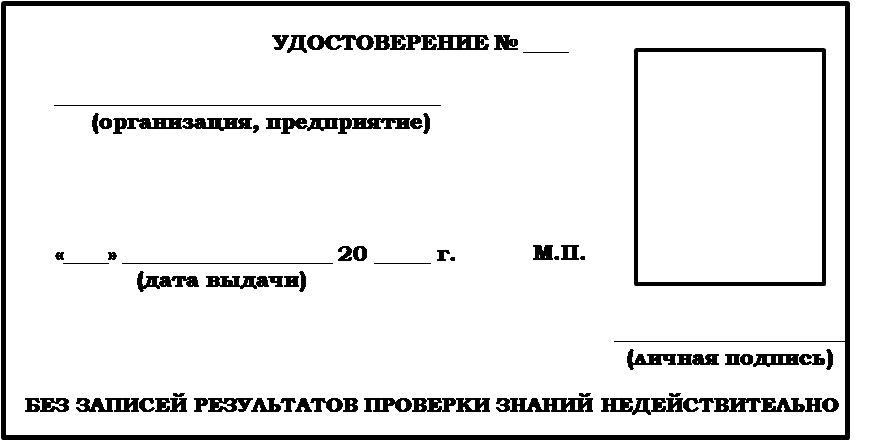 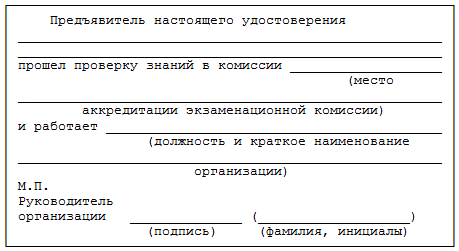 Результаты проверки знаний ПТЭ, инструкций и других руководящих документовРезультаты проверки знаний ПТЭ, инструкций и других руководящих документовРезультаты проверки знаний ПТЭ, инструкций и других руководящих документовРезультаты проверки знаний ПТЭ, инструкций и других руководящих документовРезультаты проверки знаний ПТЭ, инструкций и других руководящих документовДата проверкиПричина проверкиОценкаДата следующей проверкиПодпись председателя комиссииРезультаты проверки знаний ПТБ, инструкций по охране труда   и приемов реанимации на тренажереРезультаты проверки знаний ПТБ, инструкций по охране труда   и приемов реанимации на тренажереРезультаты проверки знаний ПТБ, инструкций по охране труда   и приемов реанимации на тренажереРезультаты проверки знаний ПТБ, инструкций по охране труда   и приемов реанимации на тренажереРезультаты проверки знаний ПТБ, инструкций по охране труда   и приемов реанимации на тренажереРезультаты проверки знаний ПТБ, инструкций по охране труда   и приемов реанимации на тренажереДата проверкиПричина проверкиГруппа по электробезопасностиОценкаДата следующей проверкиПодпись председателя комиссииРезультаты проверки знаний ППБ и противопожарных инструкцийРезультаты проверки знаний ППБ и противопожарных инструкцийРезультаты проверки знаний ППБ и противопожарных инструкцийРезультаты проверки знаний ППБ и противопожарных инструкцийРезультаты проверки знаний ППБ и противопожарных инструкцийДата проверкиПричина проверкиОценкаДата следующей проверкиПодпись председателя комиссииРезультаты проверки знаний правил  госоргана, осуществляющий энергонадзор, ПТЭ железных дорог, других специальных правил и инструкцийРезультаты проверки знаний правил  госоргана, осуществляющий энергонадзор, ПТЭ железных дорог, других специальных правил и инструкцийРезультаты проверки знаний правил  госоргана, осуществляющий энергонадзор, ПТЭ железных дорог, других специальных правил и инструкцийРезультаты проверки знаний правил  госоргана, осуществляющий энергонадзор, ПТЭ железных дорог, других специальных правил и инструкцийДата проверкиНаименование правилРешение комиссииПодпись председателя комиссииВО ВРЕМЯ ИСПОЛНЕНИЯ СЛУЖЕБНЫХ ОБЯЗАННОСТЕЙ   УДОСТОВЕРЕНИЕ ИМЕТЬ ПРИ СЕБЕВО ВРЕМЯ ИСПОЛНЕНИЯ СЛУЖЕБНЫХ ОБЯЗАННОСТЕЙ   УДОСТОВЕРЕНИЕ ИМЕТЬ ПРИ СЕБЕВО ВРЕМЯ ИСПОЛНЕНИЯ СЛУЖЕБНЫХ ОБЯЗАННОСТЕЙ   УДОСТОВЕРЕНИЕ ИМЕТЬ ПРИ СЕБЕВО ВРЕМЯ ИСПОЛНЕНИЯ СЛУЖЕБНЫХ ОБЯЗАННОСТЕЙ   УДОСТОВЕРЕНИЕ ИМЕТЬ ПРИ СЕБЕДата инструктажаФамилия, инициалыинструктируемогоПрофессия, должность инструктируемогоНаименование производственного подразделения, в которое направляется инструктируемыйФамилия, инициалы и должность инструктирующегоПодписиДата инструктажаФамилия, инициалыинструктируемогоПрофессия, должность инструктируемогоНаименование производственного подразделения, в которое направляется инструктируемыйФамилия, инициалы и должность инструктирующегоинструктирующегоинструктируемого1234567Дата инструктажаФамилия, инициалы инструктируемогоПрофессия, должность инструктируемогоВид инструктажа (первичный на рабочем месте, периодический, внеплановый, целевой)Тема инструктажаФамилия, инициалы и должность инструктирующегоПодписиПодписиПодписиДата инструктажаФамилия, инициалы инструктируемогоПрофессия, должность инструктируемогоВид инструктажа (первичный на рабочем месте, периодический, внеплановый, целевой)Тема инструктажаФамилия, инициалы и должность инструктирующегоинструктируемогоинструктирующегоинструктирующегоинструктирующего123456778